Queridos Hermanos y amigosNuevamente me pongo en comunicación con Ustedes para informarles  sobre las intenciones de la novena. Los nombres de las personas por las que rezaremos en el mes de SEPTIEMBRE 2019 son:					(del  Escuti)Analía Medeot, Beatriz Molnar, Martina Triay, Laura Carolina Perlati, Camila Bustos, Agustina Bergese, Teresa Zamorano, Andrea Susana Giubergia, Gabriel Burgol, Elba del Valle Rivero,  Susana de Pérez, Marta Gabriela Andrada, Delia Emma Sánchez, Carolina Jorja, Daniel Marchesi, P. Antonio Jiménez, Margarita Inés Beltramo, Juan Miguel Marsón, Mario Montoya, Santiago Pistone, Manfred Holzinger, María Rosa Niosi, Juan Ignacio Centeno, Candela Moyano Timmor, Gabriela González, Soledad Martinelli, Mariana González, Marta González, Tomas Alejandro Kolisnik, Gabriel Agustín Moreno, Norma Moreira, Catalina Torres, Ana María Velloso, Nicolás Molina, Belkys Bravo. Luz Camila Centeno, Juan José Yarema Ivan Yarema.Ciro Colombo, Hno. Fernando Mallo, Hno. Jorge, Hno.(de Tandil)Ignacio di Lorenzo, Juan Verellén, María Fernanda García, Juan Miguel Marmo, Sandra Cáceres, Pilar Pagnaco, Stella Martínez, Eugenia Frigon, Federico Rebollo, Nicolás Cía, María Luisa Paglione, Clarita Spanibello, Francisco Farías, Martina Cano, Karina Fuertes, Marina, Juan Ignacio Bátola, Alejandro Morrone, Noemí Abrego, Francisco y Arnaldo Lovey, Cecilia García. Ricardo López, Andrea Rafaeli, Facundo Palavecino(del Taborin)Isabella Sabaini, , María José Martínez Paz, Patricia Castro, Carolina Márquez, Pablo Fernández, Rosario Astrada, Delfina Pérez, Waldo Bazan, Pablo Fernández, Cecilia de Flores, Marta Bendersky ,Diego Ruiz.(de Buenos Aires)Graciela de Décimo, Ezequiel Sarubbi, Francis Valenzuela, Alejandro Aielo,   Alberto Gabriel Luraschi, Felipe Galante, Miguel Pita, Patricia García, Deolina y su bebé, Raliza Danailow, Josefina Spizzirri, Maximiliano Vommaro. Anabella Brogi, Malena Eva Pocorobba (de Bell Ville)Delfina Consuelo Gaia, Fernando Tulián, Ezequiel Caratozzolo, Constanza Álvarez, Claudia Quirinalli,  , Macarena Victorio, Marcela Piermarini.(Santa María, Catamarca) José Demetrio Jiménez (Obispo de Cafayate)Agregamos a David Enciso de España,,,y al Hno. José Mario Dipacce Oramos con el Hno. Gabriel. Ser hermano y construir la fraternidadfue el gran don que el Hermano Gabriel recibió de ti, Padre.Con la ayuda del Espíritu Santotrató siempre de formar una comunidad mirando al modelo de Nazaret.Su atención a los Hermanos y su comunicación con muchas personasle permitieron establecer una amplia red de relacionesen las que trataba de tejer el espíritu de familia.Danos, Padre, de saber formar también hoy, entorno a Jesús,la nueva familia de tus hijos.Amén.	Les pido que de obtenerse GRACIAS o FAVORES por intercesión del Vble. Hno. Gabriel Taborin, es necesario remitir la relación escrita a:=	Hno. Provincial: Nazaret 3399, Las Rosas – CC50 X 5003 DCJ – Ciudad de Córdoba.=	Hno. Mario Fierro: Col Sagrada Familia, Blanco Encalada 5154, Bucarelli 2259 1431 Ciudad Autónoma de Bs. Aires,        Tel. 114521 78 45/ 4521 5117  -  E-Mailmariofierrohsf@yahoo.com.ar  Por más información sobre la Causa de Beatificación del Vble. Hno. Gabriel Taborin, visitar:=	Sitio Web del Instituto:  www.fsfbelley.net=          Sitio de la Provincia:www.safaesperanza.comEn JMJ,		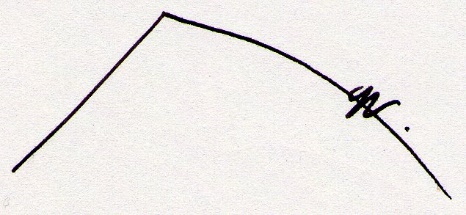  Hno. Mario Alfredo Fierro 